Calendar of EventsAll events take place at Shalom unless otherwise noted.This week*Thu, Jul 12 – Thriving Thursday, 5 – 7 pmSat, Jul 14 – Eastside Creation Care meeting, 8:30-11:00amUpcoming eventsWed, Jul 18 – Meal, 6:30 pm, Bible Study, 7-8 pm*Thu, Jul 19 – Thriving Thursday, 5 – 7 pm*Thu, Jul 26 – Thriving Thursday, 5 – 7 pmSun, Jul 29 – 5th Sunday Hymn Sing (ready for HWB #378)Sun, Aug 5 – Potluck (we will not use the ovens)*see announcementsBirthdays/Anniversaries this weekTues, Jul 10 – Rod MaustShalom Mennonite Church, 6100 E 32nd St, 46226 Church Phone: 317-549-0577Web page: www.shalommennonite.comWorship: 9:30 am             Sunday School 11 am – 12 noonPastoral Team: Brian Bither, Frank Kandel, Sabrina FallsChurch email address: pastors@shalommennonite.comVision & Accountability Team:  Brad Sommer, Jeanne Smucker, Wilma Bailey, Carl Rhine, Kim Johnson, Brian BitherWelcome to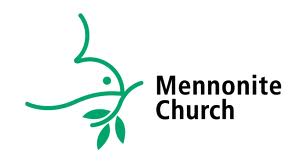 Shalom Mennonite ChurchJuly 8, 2018Shalom Mennonite Church is a diverse faith community, rooted in the Anabaptist Christian tradition, being transformed by God’s grace. Empowered by the Holy Spirit, we follow Jesus together as we worship God, grow as disciples, support one another, and share God’s love, justice, and peace with those around us and the world. Prelude: Cheryl MartinWelcomeHWB #545 “Be thou my vision”HWB #546 “Guide my feet”Call to Worship 
We gather here in anticipation,seeking an encounter with our Holy God,who comes among us when we least expect it,who invites us to wrestle with our questions and doubts,who richly blesses us,and calls us each by name.Let’s worship God together!Worship EnsembleChildren’s Time: Laura HarmsScripture: Matthew 6:9-13Sermon: “Your Will Be Done” – Pastor Brian BitherSong of Response: STJ #54 “Longing for light”CommunionSharing our joys and concernsOfferingAnnouncements Sending Words Leader: Healing God, we come together in our brokenness,to call to you in your mercy, to make us whole again.All: Wholeness–giving God, listen to our prayers, we pray.Leader: Restoring God, we gather to worship you, even aswe hopefully seek to be renewed and restored again.All: God, our Quiet-Centre, listen to our prayers this day.Leader: Foundational God, we come to praise and thank you!In the depths of your Holy Being we find peace and rest.All:  God – our Beginning and our End, we hope always in you. Amen.(© 2012 Joan Stott – "The Timeless Psalms" RCL Psalm Year B, used with permission)Sending Song: STJ #57 “Your will be done”Worship Leader: Bob Love   	   Song Leader: Grace RhineNursery: Rose Love              	   Nursery next Sunday: Abri HochstetlerOur songbooks: HWB (blue) Hymnal A Worship Book; STS: (purple) Sing the Story; STJ: (green) Sing the Journey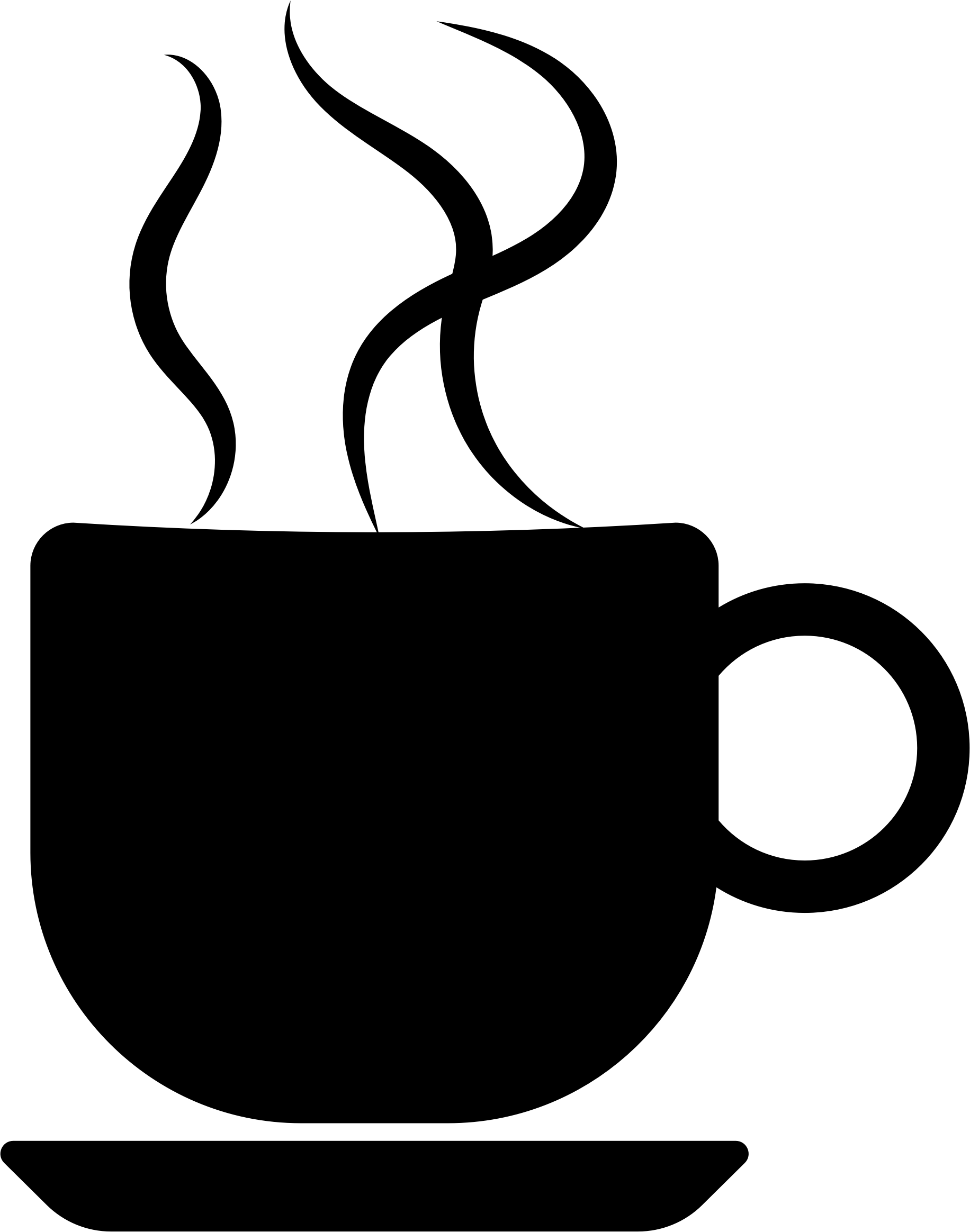 Worship helps:~A large-print hymnal and Bible and a Spanish Bible is available.~Hearing assist devices are available - please ask an usher.  ~A large-print order of worship is available - please ask an usher.Weekly information:~ Send email newsletter (Journeying Together) information and bulletin announcements to office@shalommennonite.com by noon on Thursday.~ July Kitchen Clean-up: last names beginning with K-R. August: S-W.Education HourFor the month of July, Sunday School will continue to be one inter-generational class for everyone over the age of 2. This morning, CoraLyn Turentine will be sharing on a theology of service in practice. She will do some story-telling, and share some of her experiences working in service from a faith-based perspective. She will be sharing stories from Costa Rica and the U.S. Scriptural references will include Genesis 1:27-28 and Matthew 28:16-20.  After sharing her own stories, there will be an open conversation about how we practice a theology of service in our individual contexts.AnnouncementsThe Bithers are moving to 5415 N Kenyon Drive, 46226! Please see the volunteer sign-up sheets in foyer the next 2 Sundays. We'll need packers (6) on Monday, July 16. (Tuesday, July 17, professional movers will take care of large articles.) On Monday, lunch is planned for 12:00 at the “old” house (2423 McLeay, 46220). Box movers, assemblers of beds and desks at the new house and clean up in their current house on McLeay (6) is needed Tuesday. On Tuesday, lunch will be at 1:30 at the “new” home on Kenyon Drive. Also needed: a pick-up truck and driver to take donations to Salvation Army or Goodwill. There will be a food donation sign-up for each day. Work is planned from 10:00-5:00 each day and could be done in shifts. Thank you. -Linda Kandel and Rose Love Julie and Donald Sanders are moving, probably July 14, but possibly July 21. There will be a sign-up sheet on the window in the foyer for helpers. (Herb Troyer is organizing this once the date is set.) Morning Star in Muncie will be holding their annual Summer Neighborhood Outreach on Saturday, July 14th. If you would be willing to bake cookies for this event, Frank will be glad to deliver them.Thriving Thursday welcomes the neighborhood into the Shalom Church Family from 5 to 7 p.m. on July 12, 19 & 26. Let Frank know on which of these dates you can be present to help share the love of Jesus.  And guess what? The Neighborhood is joining us for:A Bench for Caps — ABC is our summer program to get a new bench for the playground that we share with our neighborhood. Marilynn Teel has the details!